Instrumentación didáctica para la formación y desarrollo de competenciasPeriodo: ….Nombre de la asignatura: ….Plan de Estudios: ….Clave de la asignatura: ….Horas teoría-Horas práctica-Créditos: ….1. Caracterización de la asignatura2. Intención didáctica3. Competencias previas4. Competencia específica de la asignatura5. Análisis por competencias específicasCriterios de evaluación. Niveles de desempeño:Estrategia de evaluación. Fuentes de información:										Apoyos didácticos:Estrategia de evaluación. Fuentes de información:										Apoyos didácticos:Calendarización de evaluación (semanas):ED = Evaluación diagnóstica. EF n = Evaluación formativa. ES = Evaluación sumativa. TP= Tiempo planeado TR=Tiempo real SD = Seguimiento departamentalFecha de elaboración: xxx_____________________________________Nombre y Firma del Docente 			Vo. Bo. Jefe del Departamento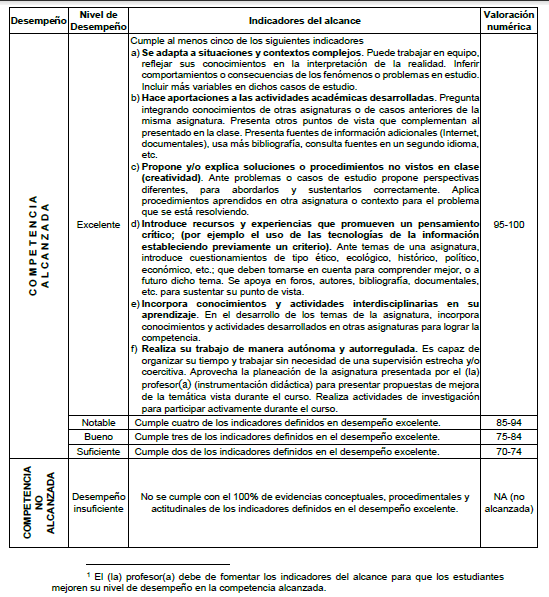 Indicaciones para desarrollar la instrumentación didáctica:(1) Caracterización de la asignatura Determinar los atributos de la asignatura, de modo que claramente se distinga de las demás y, al mismo tiempo, se vea las relaciones con las demás y con el perfil profesional: Explicar la aportación de la asignatura al perfil profesional. Explicar la importancia de la asignatura. Explicar en qué consiste la asignatura. Explicar con qué otras asignaturas se relaciona, en qué temas, con que competencias específicas (2) Intención didáctica Explicar claramente la forma de tratar la asignatura de tal manera que oriente las actividades de enseñanza y aprendizaje: La manera de abordar los contenidos. El enfoque con que deben ser tratados. La extensión y la profundidad de los mismos. Que actividades del estudiante se deben resaltar para el desarrollo de competencias genéricas. Que competencias genéricas se están desarrollando con el tratamiento de los contenidos de la asignatura. De manera general explicar el papel que debe desempeñar el (la) profesor(a) para el desarrollo de la asignatura. (3) Competencia de la asignatura Se enuncia de manera clara y descriptiva la competencia(s) específica(s) que se pretende que el estudiante desarrolle de manera adecuada respondiendo a la pregunta ¿Qué debe saber y saber hacer el estudiante? como resultado de su proceso formativo en el desarrollo de la asignatura. (4) Análisis por competencia específica Los puntos que se describen a continuación se repiten, de acuerdo al número de competencias específicas de los temas de asignatura. (4.1) Competencia No. Se escribe el número de competencia, acorde a la cantidad de temas establecidos en la asignatura. (4.2) Descripción Se enuncia de manera clara y descriptiva la competencia específica que se pretende que el estudiante desarrolle de manera adecuada respondiendo a la pregunta ¿Qué debe saber y saber hacer el estudiante? como resultado de su proceso formativo en el desarrollo del tema. (4.3) Temas y subtemas para desarrollar la competencia específica Se presenta el temario de una manera concreta, clara, organizada y secuenciada, evitando una presentación exagerada y enciclopédica. (4.4) Actividades de aprendizaje El desarrollo de competencias profesionales lleva a pensar en un conjunto de las actividades que el estudiante desarrollará y que el (la) profesor(a) indicará, organizará, coordinará y pondrá en juego para propiciar el desarrollo de tales competencias profesionales. Estas actividades no solo son importantes para la adquisición de las competencias específicas; sino que también se constituyen en aprendizajes importantes para la adquisición y desarrollo de competencias genéricas en el estudiante, competencias fundamentales en su formación pero sobre todo en su futuro desempeño profesional. Actividades tales como las siguientes: Llevar a cabo actividades intelectuales de inducción-deducción y análisis-síntesis, las cuales lo encaminan hacia la investigación, la aplicación de conocimientos y la solución de problemas. Buscar, seleccionar y analizar información en distintas fuentes. Uso de las nuevas tecnologías en el desarrollo de los contenidos de la asignatura. Participar en actividades grupales que propicien la comunicación, el intercambio argumentado de ideas, la reflexión, la integración y la colaboración. Desarrollar prácticas para que promueva el desarrollo de habilidades para la experimentación, tales como: observación, identificación manejo y control de variables y datos relevantes, planteamiento de hipótesis, de trabajo en equipo. Aplicar conceptos, modelos y metodologías que se va aprendiendo en el desarrollo de la asignatura. Usar adecuadamente conceptos, y terminología científico-tecnológica. Enfrentar problemas que permitan la integración de contenidos de la asignatura y entre distintas asignaturas, para su análisis y solución. Relacionar los contenidos de la asignatura con el cuidado del medio ambiente Observar y analizar fenómenos y problemáticas propias del campo ocupacional. Relacionar los contenidos de la asignatura con las demás del plan de estudios para desarrollar una visión interdisciplinaria. Leer, escuchar, observar, descubrir, cuestionar, preguntar, indagar, obtener información. Hablar, redactar, crear ideas, relacionar ideas, expresarlas con claridad, orden y rigor oralmente y por escrito. Dialogar, argumentar, replicar, discutir, explicar, sostener un punto de vista. Participar en actividades colectivas, colaborar con otros en trabajos diversos, trabajar en equipo, intercambiar información. Producir textos originales, elaborar proyectos de distinta índole, diseñar y desarrollar prácticas. (4.5) Actividades de enseñanza Las actividades que el(la) profesor(a) llevará a cabo para que el estudiante desarrolle, con éxito, la o las competencias genéricas y específicas establecidas para el tema: Propiciar, en el estudiante, el desarrollo de actividades intelectuales de inducción-deducción y análisis-síntesis, las cuales lo encaminan hacia la investigación, la aplicación de conocimientos y la solución de problemas. Propiciar actividades de búsqueda, selección y análisis de información en distintas fuentes. Propiciar el uso de las nuevas tecnologías en el desarrollo de los contenidos de la asignatura. Fomentar actividades grupales que propicien la comunicación, el intercambio argumentado de ideas, la reflexión, la integración y la colaboración de y entre los estudiantes. Llevar a cabo actividades prácticas que promuevan el desarrollo de habilidades para la experimentación, tales como: observación, identificación manejo y control de variables y datos relevantes, planteamiento de hipótesis, de trabajo en equipo. Desarrollar actividades de aprendizaje que propicien la aplicación de los conceptos, modelos y metodologías que se van aprendiendo en el desarrollo de la asignatura. Propiciar el uso adecuado de conceptos, y de terminología científico-tecnológica. Proponer problemas que permitan al estudiante la integración de contenidos de la asignatura y entre distintas asignaturas, para su análisis y solución. Relacionar los contenidos de la asignatura con el cuidado del medio ambiente; así como con las prácticas de una ingeniería con enfoque sustentable. Observar y analizar fenómenos y problemáticas propias del campo ocupacional. Relacionar los contenidos de esta asignatura con las demás del plan de estudios para desarrollar una visión interdisciplinaria en el estudiante. (4.6) Desarrollo de competencias genéricas Con base en las actividades de aprendizaje establecidas en los temas, analizarlas en su conjunto y establecer que competencias genéricas se están desarrollando con dichas actividades. Este punto es el último en desarrollarse en la elaboración de la instrumentación didáctica para la formación y desarrollo de competencias profesionales. A continuación se presentan su definición y características: Competencias genéricas Competencias instrumentales: competencias relacionadas con la comprensión y manipulación de ideas, metodologías, equipo y destrezas como las lingüísticas, de investigación, de análisis de información. Entre ellas se incluyen: Capacidades cognitivas, la capacidad de comprender y manipular ideas y pensamientos. Capacidades metodológicas para manipular el ambiente: ser capaz de organizar el tiempo y las estrategias para el aprendizaje, tomar decisiones o resolver problemas. Destrezas tecnológicas relacionadas con el uso de maquinaria, destrezas de computación; así como, de búsqueda y manejo de información. Destrezas lingüísticas tales como la comunicación oral y escrita o conocimientos de una segunda lengua. Listado de competencias instrumentales: 1) Capacidad de análisis y síntesis 2) Capacidad de organizar y planificar 3) Conocimientos generales básicos 4) Conocimientos básicos de la carrera 5) Comunicación oral y escrita en su propia lengua 6) Conocimiento de una segunda lengua 7) Habilidades básicas de manejo de la computadora 8) Habilidades de gestión de información (habilidad para buscar y analizar información proveniente de fuentes diversas 9) Solución de problemas 10) Toma de decisiones. Competencias interpersonales: capacidades individuales relativas a la capacidad de expresar los propios sentimientos, habilidades críticas y de autocrítica. Estas competencias tienden a facilitar los procesos de interacción social y cooperación. Destrezas sociales relacionadas con las habilidades interpersonales. Capacidad de trabajar en equipo o la expresión de compromiso social o ético. Listado de competencias interpersonales: 1) Capacidad crítica y autocrítica 2) Trabajo en equipo 3) Habilidades interpersonales 4) Capacidad de trabajar en equipo interdisciplinario 5) Capacidad de comunicarse con profesionales de otras áreas 6) Apreciación de la diversidad y multiculturalidad 7) Habilidad para trabajar en un ambiente laboral 8) Compromiso ético Competencias sistémicas: son las destrezas y habilidades que conciernen a los sistemas como totalidad. Suponen una combinación de la comprensión, la sensibilidad y el conocimiento que permiten al individuo ver como las partes de un todo se relacionan y se estructuran y se agrupan. Estas capacidades incluyen la habilidad de planificar como un todo y diseñar nuevos sistemas. Las competencias sistémicas o integradoras requieren como base la adquisición previa de competencias instrumentales e interpersonales. Listado de competencias sistémicas: 1) Capacidad de aplicar los conocimientos en la práctica 2) Habilidades de investigación 3) Capacidad de aprender 4) Capacidad de adaptarse a nuevas situaciones 5) Capacidad de generar nuevas ideas (creatividad) 6) Liderazgo 7) Conocimiento de culturas y costumbres de otros países 8) Habilidad para trabajar en forma autónoma 9) Capacidad para diseñar y gestionar proyectos 10) Iniciativa y espíritu emprendedor 11) Preocupación por la calidad 12) Búsqueda del logro (4.7) Horas teórico-prácticas Con base en las actividades de aprendizaje y enseñanza, establecer las horas teórico-prácticas necesarias, para que el estudiante adecuadamente la competencia específica. (4.8) Indicadores de alcance Indica los criterios de valoración por excelencia al definir con claridad y precisión los conocimientos y habilidades que integran la competencia. (4.9) Valor del indicador Indica la ponderación de los criterios de valoración definidos en el punto anterior. (4.10) Niveles de desempeño Establece el modo escalonado y jerárquico los diferentes niveles de logro en la competencia, estos se encuentran definidos en la tabla del presente lineamiento. (4.11) Matriz de evaluación Criterios de evaluación del tema. Algunos aspectos centrales que deben tomar en cuenta para establecer los criterios de evaluación son: Determinar, desde el inicio del semestre, las actividades y los productos que se esperan de dichas actividades; así como, los criterios con que serán evaluados los estudiantes. A manera de ejemplo la elaboración de una rúbrica o una lista de cotejo. Comunicar a los estudiantes, desde el inicio del semestre, las actividades y los productos que se esperan de dichas actividades así como los criterios con que serán evaluados. Propiciar y asegurar que el estudiante vaya recopilando las evidencias que muestran las actividades y los productos que se esperan de dichas actividades; dichas evidencias deben de tomar en cuenta los criterios con que serán evaluados. A manera de ejemplo el portafolio de evidencias. Establecer una comunicación continua para poder validar las evidencias que el estudiante va obteniendo para retroalimentar el proceso de aprendizaje de los estudiantes. Propiciar procesos de autoevaluación y coevaluación que completen y enriquezcan el proceso de evaluación y retroalimentación del profesor. (5) Fuentes de información y apoyos didácticos Se consideran todos los recursos didácticos de apoyo para la formación y desarrollo de las competencias. (5.1) Fuentes de información Se considera a todos los recursos que contienen datos formales, informales, escritos, audio, imágenes, multimedia, que contribuyen al desarrollo de la asignatura. Es importante que los recursos sean vigentes y actuales (de años recientes) y que se indiquen según la Norma APA (American Psychological Association) vigente. Ejemplo de algunos de ellos: Referencias de libros, revistas, artículos, tesis, páginas web, conferencia, fotografías, videos, entre otros). (5.2) Apoyo didáctico Se considera cualquier material que se ha elaborado para el estudiante con la finalidad de guiar los aprendizajes, proporcionar información, ejercitar sus habilidades, motivar e impulsar el interés, y proporcionar un entorno de expresión. (6) Calendarización de evaluación En este apartado el (la) profesor(a) registrará los diversos momentos de las evaluaciones diagnóstica, formativa y sumativa.  Competencia No.: (NÚMERO DE UNIDAD)Descripción: ….Temas y subtemas para desarrollar la competencia específicaActividades de aprendizajeActividades de enseñanzaDesarrollo de competencias genéricasHoras teórico-prácticaIndicadores de alcanceValor del indicadorDesempeñoNivel de desempeñoIndicadores de alcanceValoración numéricaCompetencia alcanzadaExcelenteCompetencia alcanzadaNotableCompetencia alcanzadaBuenoCompetencia alcanzadaSuficienteCompetencia no alcanzadaInsuficienteEvidencia de aprendizaje (producto-proceso)%Indicador de alcanceIndicador de alcanceIndicador de alcanceIndicador de alcanceIndicador de alcanceIndicador de alcanceTécnica/ método de evaluación.Técnica/ método de evaluación.Técnica/ método de evaluación.Técnica/ método de evaluación.Evidencia de aprendizaje (producto-proceso)%ABCDEFInstrumentoPCAEvidencia de aprendizaje (producto-proceso)%Indicador de alcanceIndicador de alcanceIndicador de alcanceIndicador de alcanceIndicador de alcanceIndicador de alcanceTécnica/ método de evaluación.Técnica/ método de evaluación.Técnica/ método de evaluación.Técnica/ método de evaluación.Evidencia de aprendizaje (producto-proceso)%ABCDEFInstrumentoPCASemana12345678910111213141516TEMAT.P.T.R.S.D.